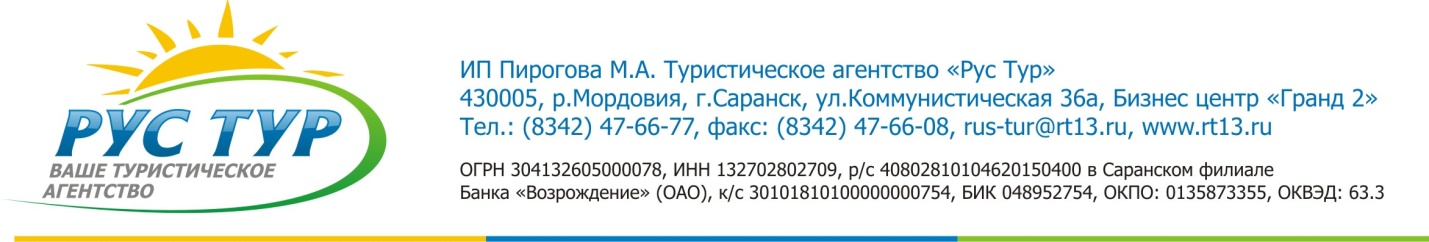 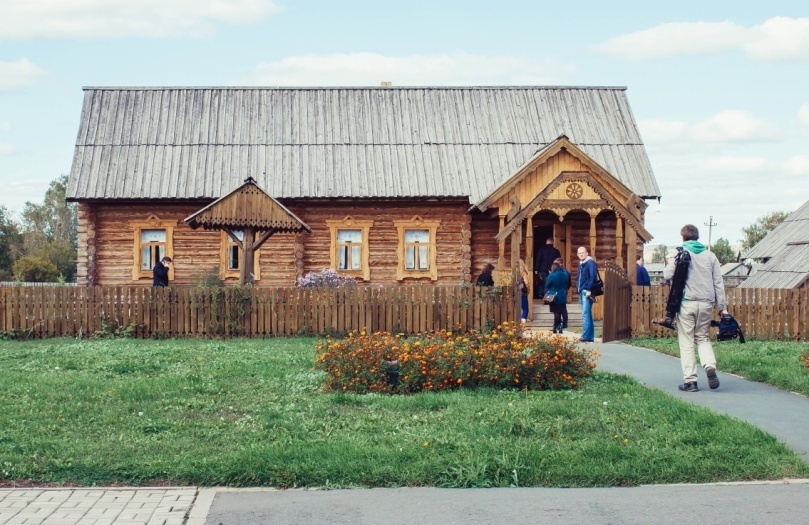 В 9 км от Старого Шайгово стоит деревня Старая Теризморга В  Старой Теризморге находится один из самых известных мордовских культурных центров − Мокшанский центр национальной культуры, который начал работать в 1992 г.В 2007 г. Президентом РФ В. Путиным в рамках Международного фестиваля культур финно-угорских народов «Шумбрат, Финно-Угрия!» был открыт этнокультурный центр, в состав которого входит этнографический музей, где воссоздан быт сельских жителей, представлены вышивки, национальные костюмы и изделия прикладного творчества из других районов республики.Гости музея могут познакомиться с работами мастеров и прослушать мордовские песни в исполнении народного хора. Важное место занимает этнографический музей под открытым небом «Крестьянская усадьба», где воссоздан быт мордовской крестьянской семьи.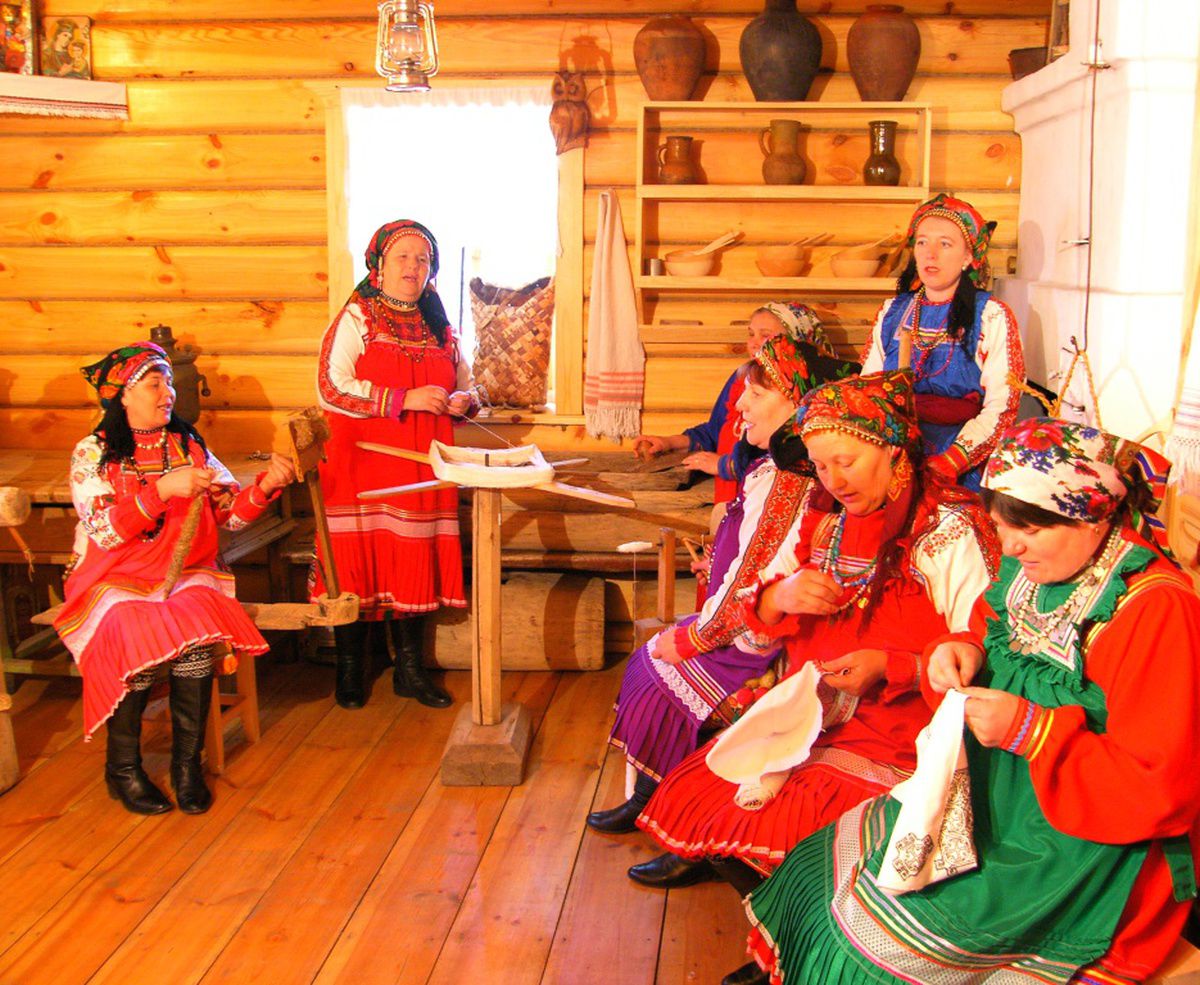 Этапы маршрута:1. Экскурсия по музею и учреждению, фольклорная программа для экскурсионной деятельности – дети до 6 лет бесплатно, 350 руб.взрослый/школьник,2.  МК на выбор (любой 200 руб/чел.)- Мастер-класс по декоративному ткачеству на дощечках поясных украшений,- Мастер-класс по лаптеплетению, бисероплетению, по изготовление тряпичных кукол,- Фото и видео-съёмка – 100 руб./чел.3.  Фотосессия с переодеванием в национальный костюм «Окунёмся в мир старины» 200 руб./чел4. Игровая программа «Народные забавы» 100 руб./чел5. Дегустация блюд национальной кухни (согласно прайсу) Аренда автобуса – от 650 руб./чел (туда и обратно, подача документов в ГАИ включено).Оставляйте ваши заявки на экскурсию. Сделаем расчет на группу, с учетом Ваших пожеланий!Наименование блюдаЕдиница изм.(гр, шт, лит)ЦенаБлины пшённые1 шт80-00Напиток свекольный «Боза»1 лит80-00Яйца печёные1 шт20-00Сало100 г60-00Капуста вилковая100 гр20-00Огурцы малосольные100 гр30-00Картофель «По-деревенски»100 гр43-00Котлета «По-домашнему»100 гр75 -00Селянка « Мордовская»180 гр95-00Щи из квашеной капусты180 гр90-00Каша пшённая150 гр60-00Вареники с картошкой120 гр95-00Сельдь под луком100 гр25-00Чай травяной200гр33-00Хлеб 100г7-00